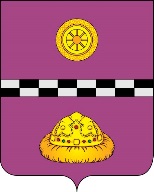 ПОСТАНОВЛЕНИЕот  12  января  2018 г.                                                                               №  17Руководствуясь решением Совета муниципального района «Княжпогостский» от 26.09.2017г. № 204 «Об определении уполномоченных органов в сфере закупок товаров, работ, услуг для обеспечения муниципальных нужд муниципального района «Княжпогостский», а также в целях приведения муниципальных правовых актов в соответствии с действующим законодательством:ПОСТАНОВЛЯЮ:1. Внести в постановление администрации муниципального района «Княжпогостский» от 28.07.2014г. № 628 «О создании приемочной комиссии для проведения приемки поставленного товара, результатов выполненной работы, оказанной услуги, а также отдельных этапов исполнения контракта при осуществлении закупок товаров, работ, услуг для обеспечения нужд  администрации  муниципального района «Княжпогостский» (далее –постановление) следующие изменения:1.1. Приложение №1 к постановлению признать утратившим силу.2. Контроль за исполнением настоящего постановления возложить на заместителя руководителя администрации муниципального района «Княжпогостский» Т.Ф. Костину.Руководитель  администрации                                                               В.И. ИвочкинО внесении изменений постановление администрации муниципального района «Княжпогостский» от 28.07.2014г. № 628 «О создании приемочной комиссиидля проведения приемки поставленного товара, результатов выполненной работы, оказанной услуги, а также отдельных этапов исполнения контракта при осуществлении закупок товаров, работ, услуг для обеспечения нужд  администрации  муниципального района «Княжпогостский»